Разработка уроков в начальной школе на основе прочтения « Сказка о рыбаке и рыбке» А.С.Пушкина План –конспект  урока Литературное чтение во 2—ом классеТема урока:  А.С.Пушкин « Сказка о рыбаке и рыбке»Разминка. - Где родился писатель?- Как зовут главных героев?- Зачем старик ходил к морю?- Почему рыбка не ответила старику?-Почему у старухи все изчезло?- Какой жанр этого произведения?  Почему автор выбрал такой жанр?Жанр –поэтическое сказание с использованием традиций русского фольклора. Изобразительно-выразительные средства.   Использование прилагательных: 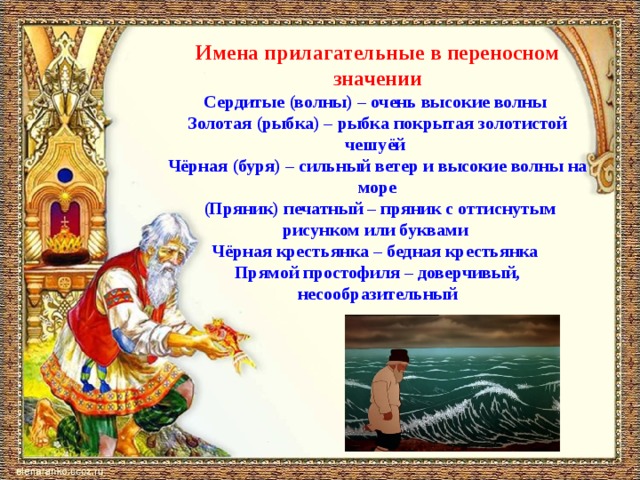  : 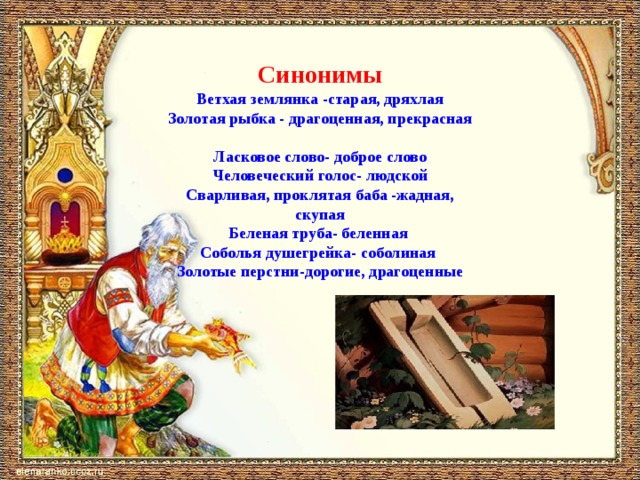 Многоплановая градация: Старик-рыбак не сразу поймал золотую рыбку, чудесный улов описан с использованием градации (“с одною тиною”, - “травою морскою”, -“ с одной рыбкой, … - золотою”)Задание 1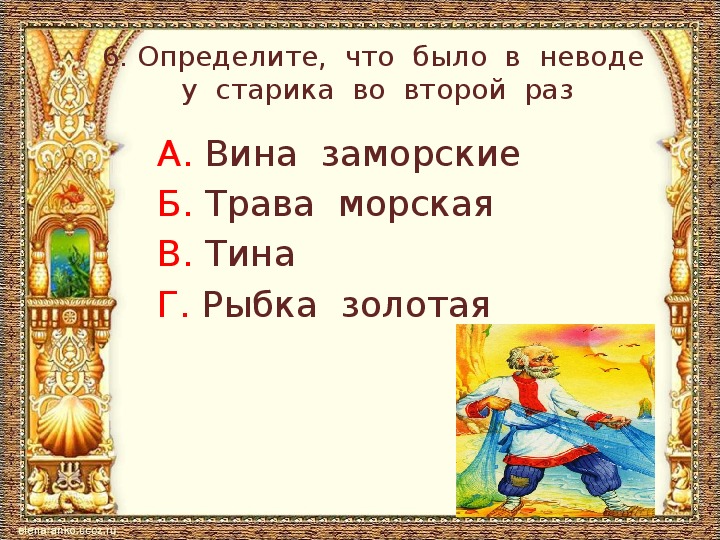 Задание 2: 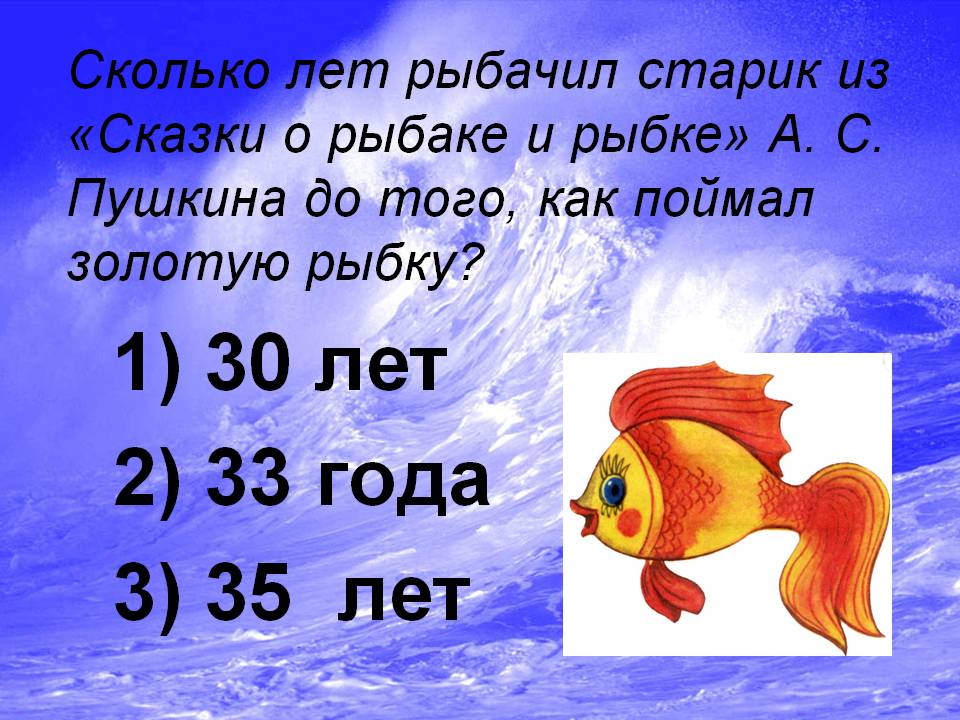 Ответ  30 лет и 3 года“Вверх по лестнице” поднимаются желания старухи: столбовая дворянка – вольная царица – владычица морская; ветхая землянка – изба со светелкой, высокий терем, царские палаты.Неуемные, вздорные требования старухи влекут за собой изменение моря.“Море слегка разыгралось – помутилось синее море – неспокойно синее море - почернело синее море - на море черная буря”.Повторяющиеся конструкции: тридцать лет и три года (2); пошёл он к синему морю (4); воротился старик ко старухе (4);  не печалься, ступай себе с богом (4); стал он кликать золотую рыбку(5).Задание 3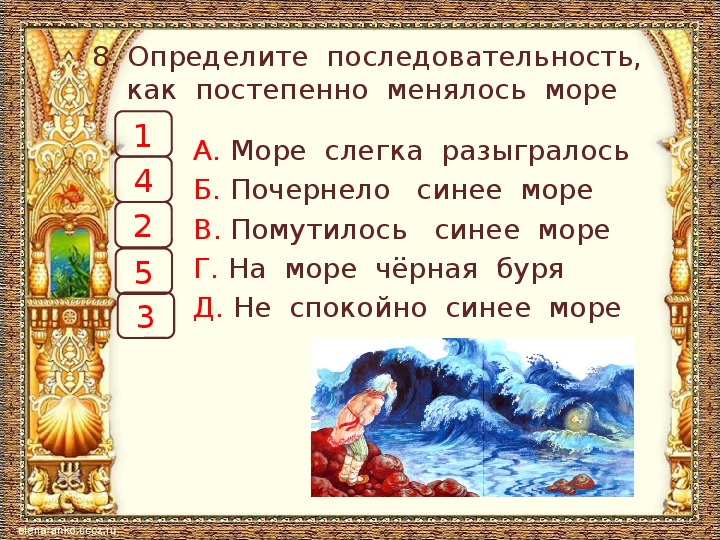   Основная тема :Понятие человеческой морали ,заключающейся в чувстве меры при достижении желаемой цели.Задание:41. 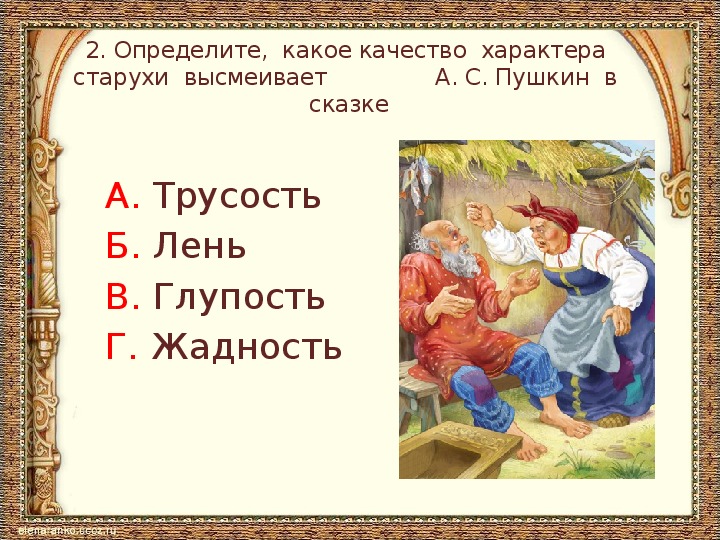 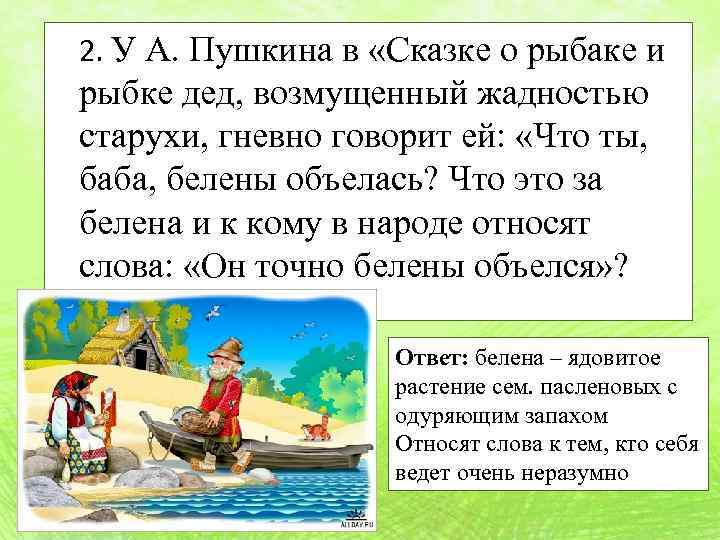 Композиция сказки – замкнутый круг, монотонные повторы возвращают действие к его исходной точке.                      «Смилуйся, государыня рыбка…»                    «…Воротился старик ко старухе…»                    «Воротись, дурачина, ты к рыбке…»                    «…Пошёл старик к синему морю…»                    «Смилуйся, государыня рыбка» и т.д.ВЫВОД:Сказка имеет глубокий философский смысл, заключающийся в невозможности обретения счастья посредством получения материального благополучия в отсутствии проявления душевных человеческих качеств. Поэт мастерски используют художественные приемы выразительности в виде аллегории, позволяющее осознать истинной предназначение человека, заключающееся в существовании людей в ладу и гармонии с окружающим миром и собственной душой.Задание 5Составить синквейн по произведению.  Пояснения к выполнению задания: Синквейн это стихотворение ищ пяти строк1 я строка-одно существительное( тема)2я-2 прилагательных( раскрытие темв)3я-3 глагола(описание действия)4я-предложение или фраза(отношение к теме)